ЦЕНТАР ЗА КУЛТУРУ „СИРМИЈУМАРТ”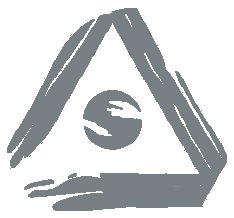 ВукаКараџића 10, 22000 СремскаМитровицателефон: 022/621-194, факс: 022/626-330 пиб: 100517188, текућирачун: 840-233664-58e-mail: sirmiumart@yahoo.comБрој: 124/15Датум: 18.02.2015ПОЗИВ ЗА ПРИКУПЉАЊЕ ПОНУДАНа основу члана 39.Став 2.и 6. Закона о јавним набавкама („Сл. Гласник РС бр 124/2012).Наручилац Центар за културу „Сирмијумарт“ кога заступа директор Петар Самарџић, позвао је понуђаче да доставе своју понуду за набавку услуга: Текуће поправке и одржавање возила.Услуга се односи на сервисирање и одржавање возила FIAT DOBLO 1.9 JTD, 2001. год.Под одржавањем возила подразумевају се: дијагностичке, механичарске, електро, лимарско-фарбарске, вулканизерске услуге, услуге центрирања трапа, прања возила (споља и изнутра) и услуга замене пнеуматика.Понуђач мора понудити комплетну услугу из овог позива, а осим тога потребно је и искуство на сервисирању и одржавању возила.Понуђачима је дозвољено да пре достављања понуда прегледају возило како би утврдили његово стање.Попуњен оверен и потписан образац понуде са спецификацијом се доставља лично на адресу центра, путем е-maila,факсом или путем поште.                                                                                 Центар за културу „Сирмијумарт“                                                                                             директор Петар СамарџићРок за достављање понуда20.02.2015 до 12 часоваНачин достављањ апонудеНа e-mail sirmiumart@yahoo.com, или лично на адресу ВукаКараџића 10, 22000 Сремска Митровица, факсoм или путем поштеОбавезни елементи понудеПрема обрасцу понуде и техничким спецификацијама на назначеном обрасцуКритеријуми за избор најповољније понудеНајнижа понуђена ценаОсоба за контактАндреј Шпановић 064-88-94-858